Skokie Montessori School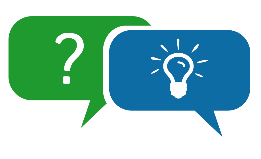 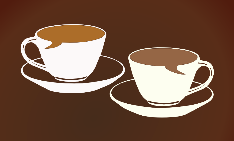 8401 N. Karlov AvenueSkokie, IL 60076Parent Education Series #1What is Montessori, Anyway? What your Child Needs You to Know About Montessori Montessori at HomeMontessori Now; What Comes Next? SPEAKER:  Louise Kunert, Director of Edu. Midwest Montessori Teacher Training CenterDATE: 	Saturday, September 21, 2019TIME: 	9:30 a.m. – 11:00 a.m.       PLACE:	Skokie Montessori School Multipurpose room		Please park on the East Side of the building  This program is designed for adults only. Both parents are encouraged to attend, however, we understand that this may not be possible thus, at least one parent is expected to be present. This program is open to the public so feel free to invite a friend. Coffee and refreshments will be served.August 29, 2019Dear SMS Families, 								Welcome to Skokie Montessori School!We are excited to have you join our community and the education journey. We at Skokie Montessori School aim to insure your child receives a quality education. The Montessori Method will build a foundation for a lifetime of learning. It fosters skills of independence, autonomy, self-confidence, and leadership. The school expects students who completed the toddler through sixth grade experience will have challenged themselves academically and had opportunities to enhance all of the previously mentioned skills. To fulfill the mission, we must work together. Home life and school life provide valuable experiences. A strong bond between the two can exist. Therefore, it is vital that you become as involved as possible in the school community early on at our school. Parent education occurs in a variety of formats. It is essential that you participate in these meetings and events when possible to follow through with your commitment and interest in your child’s schooling. Together - the parent, teacher, and school administration – we can develop consistency in thought and action. The staff tries to make these events relevant and fun. Please help us make them a success through regular attendance, comments, and feedback. Once again, welcome! We trust that we can be a valued part of your family’s life for the next eleven years! The first Parent Education Series will be on Saturday, September 21, 2019. See attached flyer. Sincerely, SMS Administration  